Tarih	“İsteğe Bağlı Staj Programından” yararlanmak istiyorum. Aşağıda verdiğim bilgilerin doğruluğunu ve İsteğe Bağlı Staj Programının gerekliliklerini yerine getireceğimi taahhüt ediyorum.	Adı Soyadı			:Öğrenci Numarası		:Telefon Numarası		:E-Posta 			:Başvuru Yapılan Firma Adı	:Genel Sağlık Sigortası’ndan (GSS) Yararlanma Durumu:Evet, GSS’liyim 		Hayır, GSS’li değilim  											Öğrencinin İmzası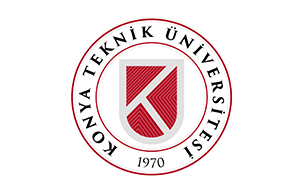 KONYA TEKNİK ÜNİVERSİTESİMÜHENDİSLİK VE DOĞA BİLİMLERİ FAKÜLTESİBİLGİSAYAR MÜHENDİSLİĞİ BÖLÜMÜİSTEĞE BAĞLI STAJ PROGRAMI ÖĞRENCİ BAŞVURU FORMUKonya Teknik Üniversitesi, Mühendislik ve Doğa Bilimleri Fakültesi Ardıçlı Mah. Rauf Orbay Cad. 42250, Selçuklu/KONYATel          : 0(332) 205 15 00Fax         : 0(332) 241 06 35Web       : www.ktun.edu.tr